Памятка о профилактике язвенной блезни желудкаЯзвенная болезнь – это хроническая патология желудка, которая характеризуется образованием на слизистой язвенных повреждений. 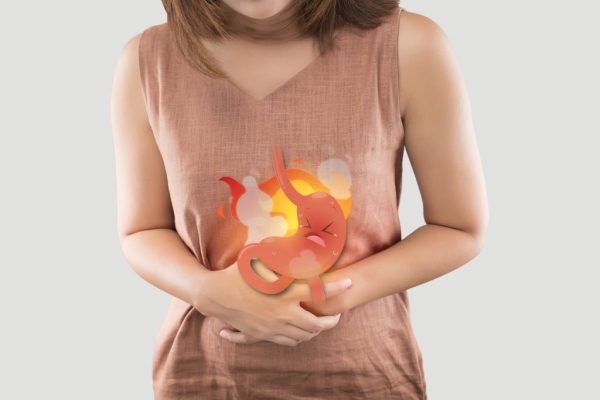 Симптомы язвенной болезни:                                                            Болезненные ощущения в эпигастральной области.Иррадация боли в грудную область, лопатку, спину, поясницу.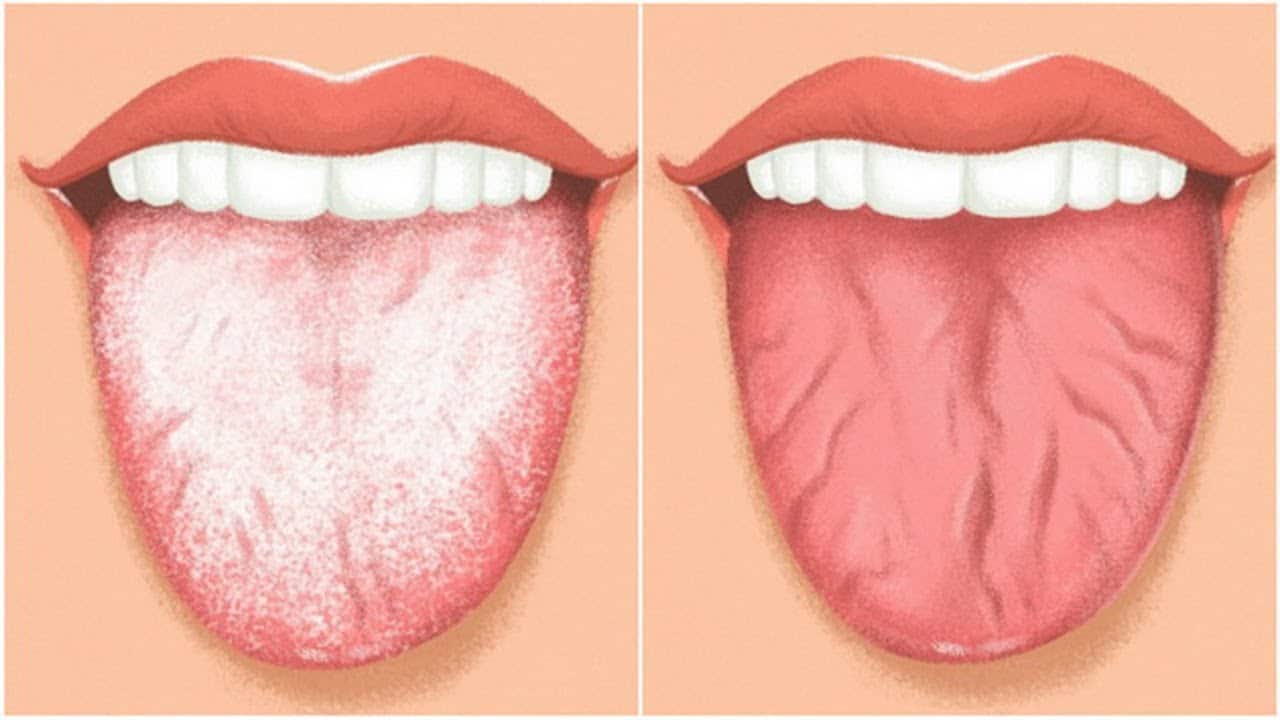 Возникновение боли сразу после еды.Возникновение боли в ночное время или при пустом желудке.Обложенный язык.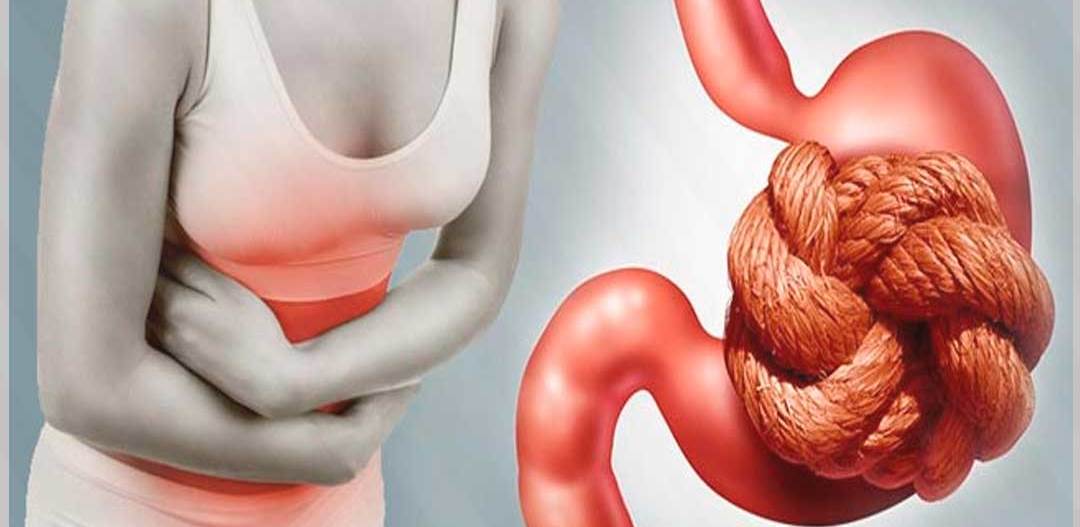 Тошнота, рвота или изжога.Вздутие живота.Понос или запор.Факторы риска развития язвенной болезни:поражения нервной системынарушение выработки пищеварительных гормонов нарушение обмена гистамина и серотонинанерациональное питаниенаследственные и конституциональные факторы инфекционноый факторЭкологическое неблагополучиеКурение, употребление алкоголяПрофилактика язвенной болезни желудка Гигиена ротовой полости, своевременное лечение зубов и десен.Организация правильного режима и рациона питания. Следует выработать привычку принимать пищу ежедневно в одно и то же время. Кроме того, рекомендуется исключить из рациона или же ограничить употребление копченостей, чрезмерно острой, пряной и соленой пищи. Профилактика авитаминоза.Отказ от вредных привычек (курение, употребление алкоголя).Профилактика и лечение гормональных нарушений.Дозированные физические нагрузки, организация распорядка дня.Отказ от частого приема лекарственных препаратов (по возможности), особенно бессистемного приема и самоназначения лекарств.Профилактика заражения Helicobacter pylori – использование индивидуальной посуды, полотенец.Реабилитация, после перенесенной язвенной болезни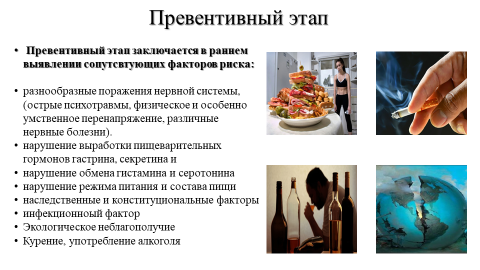 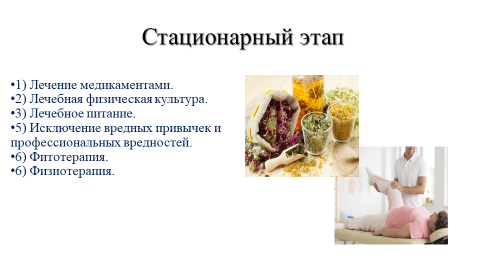 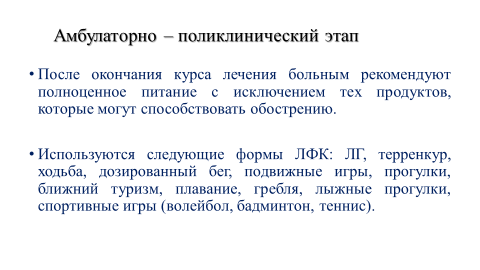 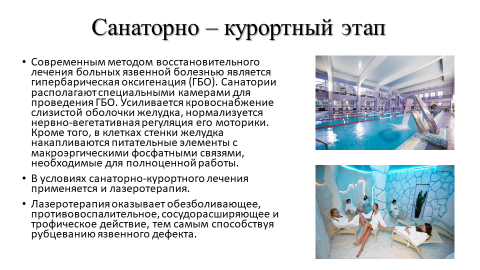 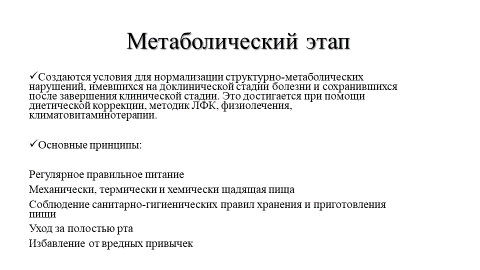 